DIRECCIÓN DE DESARROLLO ESTUDIANTIL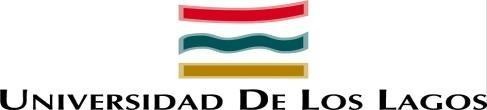 GESTIÓN DE BECAS Y BENEFICIOSAV FUSCHLOCHER 1305Fono : 333362- Correo electrónico: gestionbecasybeneficios@ulagos.cl www.ulagos.clS O L I C I T U D	D E	POSTULACION BECAS INTERNAS DE ARANCEL 	BECA EXCELENCIA ACADÉMICA “DELIA DOMINGUEZ” 	BECA DEPORTIVA “HECTOR NEIRA” 	BECA ARTE Y CULTURA “OSVALDO THIERS”OSORNO,                                              Yo		  	 alumno (a) de la Carrera de  		 Cédula  Id.  Nº 	, con domicilio familiar en la Ciudad de          			, Calle 							         , Nº	            , E-mail 						, Teléfono                        ; Presento mi Postulación en la  Unidad de Becas y beneficios de la universidad de Los Lagos, para la beca 									para el año 20 	Firma del PostulanteCOMPROBANTE DE RECEPCIÓN(Uso exclusivo Gestión Becas y Beneficios)NOMBRE:	 CARRERA:                                                                                                               BECA A QUE POSTULA:                                                                                       FECHA RECEPCIÓN:  	           NOMBRE Y FIRMA RECEPTOR:  	         